Rolling Hills Swim Team    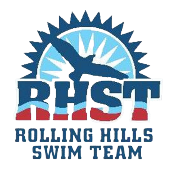                           CAPTAIN GUIDELINESTeam Values: Respect our team values and strive to emulate them.               Sportsmanship                    Team Spirit                     ProgressPractices:Encourage and help swimmers to be at as many practices as possible.Be available to help with younger swimmers at times. Attend the majority of all practices and lead out in warmups, sets, cool downs, and any other activities. Respect other swimmers. Lead by example. Meets:Plan to be at majority of swim meets. 8/10 preferably. Warm up is NOT optional. Encourage swimmers to get in the water and warm up. Check swimmers into the meet so we know who is and is not there yet.Help others be successful buddies and be an example of one. All the buddies are still teenagers and are learning leadership skills by being a buddy. Get to know what the buddy pairs are and help those who are struggling. Show sportsmanship and team spirit. Be an example of good sportsmanship and team spirit by cheering for other swimmers and participating in the themed meets. Motivate all swimmers to swim fast, swim legal, and have fun! Activities:Plan and coordinate team building activities and games for the lake retreat and pool party.Help cook pancakes and get other senior volunteers to assist with the pancake breakfast.Recognize and celebrate those who make it to League Champs.Our goals as coaches:Help you develop leadership skills by providing opportunities to lead. Have the team do the best it can at dual meets, division championships, and league championships. AND MOST IMPORTANT:  HAVE FUN!!